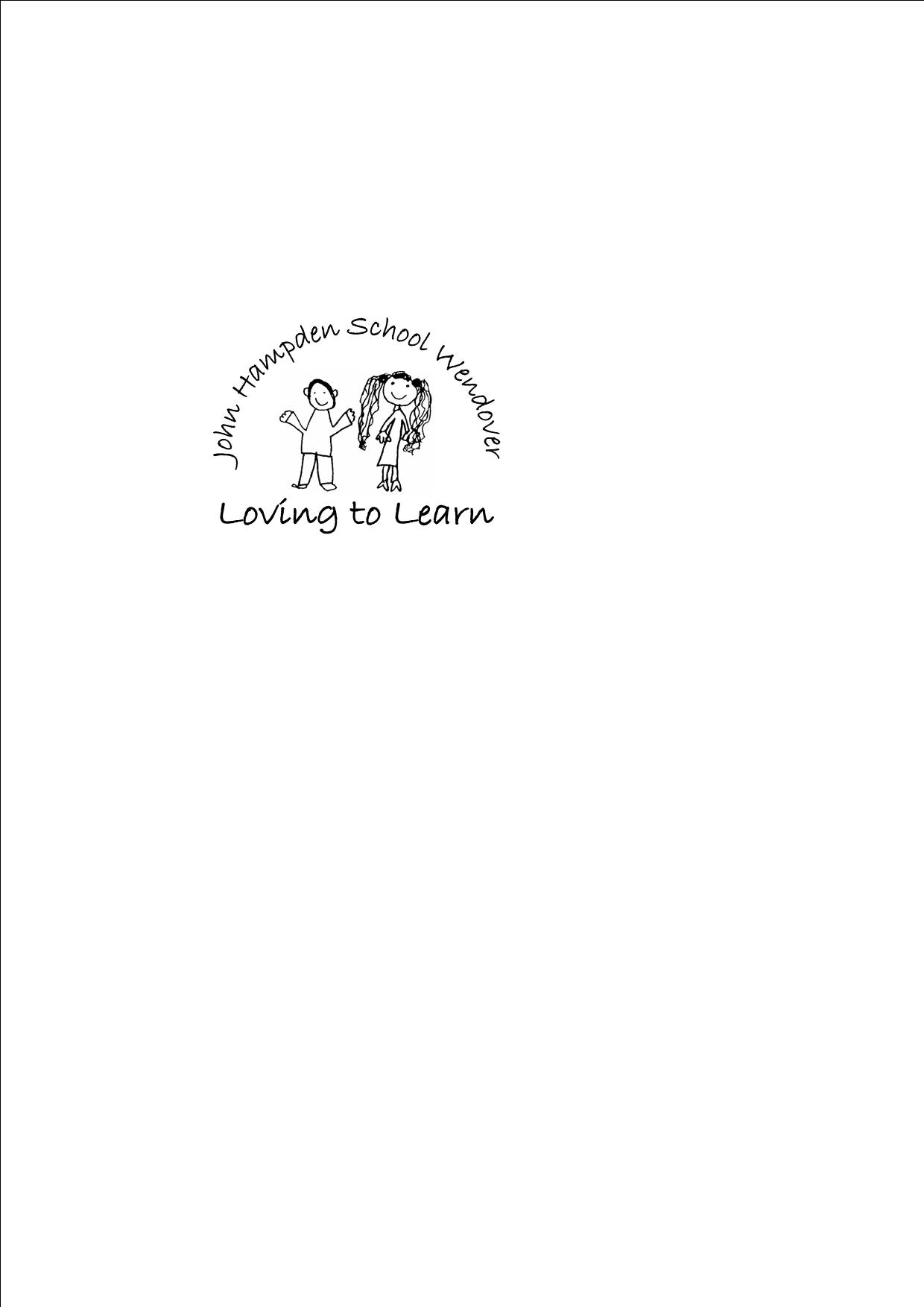 June 2021Dear Parent/CarerWe are looking forward to welcoming your child to our Early Years class from September 2021. You are invited to attend an induction meeting for parents to find out more about the Early Years Class at John Hampden. At this meeting you will meet key staff, see the teaching areas and find out more information about routines and school life. The meeting is planned for Monday 21st June at 6.00pm to finish by 7.00 pm. Due to current restrictions we would ask that only one parent attends and face masks must be worn. The meeting will take place in the school hall and seating will be socially distanced. Please note, children are not expected to attend on this occasion.School uniform will be available to view/order at the induction meeting. Orders will be ready for collection by the end of the Summer Term.     Your child is invited to attend two transition visits. These are planned for Tuesday 6th July and Tuesday 13th July between 10.00a.m and 11.00a.m.We look forward to meeting you soon.Yours sincerelySue Barnes & Steph Parkinson							